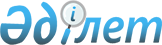 Батыс Қазақстан облысы әкімдігінің 2014 жылғы 22 желтоқсандағы № 325 "Жергілікті маңызы бар балық шаруашылығы су айдындарының және (немесе) учаскелерінің тізбесін бекіту туралы" қаулысына өзгеріс енгізу туралыБатыс Қазақстан облысы әкімдігінің 2017 жылғы 16 маусымдағы № 176 қаулысы. Батыс Қазақстан облысының Әділет департаментінде 2017 жылғы 19 шілдеде № 4868 болып тіркелді
      Қазақстан Республикасының 2001 жылғы 23 қаңтардағы "Қазақстан Республикасындағы жергілікті мемлекеттік басқару және өзін-өзі басқару туралы", 2004 жылғы 9 шілдедегі "Жануарлар дүниесiн қорғау, өсiмiн молайту және пайдалану туралы" Заңдарын басшылыққа ала отырып, Батыс Қазақстан облысының әкімдігі ҚАУЛЫ ЕТЕДІ:
      1. 2014 жылғы 22 желтоқсандағы № 325 "Жергілікті маңызы бар балық шаруашылығы су айдындарының және (немесе) учаскелерінің тізбесін бекіту туралы" (Нормативтік құқықтық актілерді мемлекеттік тіркеу тізілімінде № 3781 болып тіркелген, 2015 жылғы 5 ақпанда "Орал өңірі" және "Приуралье" газеттерінде жарияланған) Батыс Қазақстан облысы әкімдігінің қаулысына мынадай өзгеріс енгізілсін:
      аталған қаулымен бекітілген жергілікті маңызы бар балық шаруашылығы су айдындарының және (немесе) учаскелерінің тізбесі осы қаулының қосымшасына сәйкес жаңа редакцияда жазылсын.
      2. "Батыс Қазақстан облысының табиғи ресурстар және табиғат пайдалануды реттеу басқармасы" мемлекеттік мекемесі (А.М.Дәулетжанов) осы қаулының әділет органдарында мемлекеттік тіркелуін, Қазақстан Республикасы нормативтік құқықтық актілерінің эталондық бақылау банкінде және бұқаралық ақпарат құралдарында оның ресми жариялануын қамтамасыз етсін.
      3. Осы қаулының орындалуын бақылау Батыс Қазақстан облысы әкімінің бірінші орынбасары А.К.Өтеғұловқа жүктелсін.
      4. Осы қаулы алғашқы ресми жарияланған күнінен бастап қолданысқа енгізіледі. Жергілікті маңызы бар балық шаруашылығы су айдындарының және (немесе) учаскелерінің тізбесі
      Аббревиатуралардың толық жазылуы:
га – гектар;
км – километр.
					© 2012. Қазақстан Республикасы Әділет министрлігінің «Қазақстан Республикасының Заңнама және құқықтық ақпарат институты» ШЖҚ РМК
				
      Облыс әкімі

А. Көлгінов
2017 жылғы 16 маусымдағы
№ 176 Батыс Қазақстан облысы
әкімдігінің қаулысына
қосымша2014 жылғы 22 желтоқсандағы
№ 325 Батыс Қазақстан облысы
әкімдігінің қаулысымен
бекітілген
№
Су айдындары және (немесе) учаскелері
Ауданы, (га, км)
Орналасқан жері
1
2
3
4
Ақжайық ауданы
Ақжайық ауданы
Ақжайық ауданы
Ақжайық ауданы
1.
Бітік су қоймасы
3540 га
Жаңабұлақ ауылынан батысқа қарай 27 км 
2.
Дөңгелек су қоймасы
3046 га
Қабыршақты ауылынан оңтүстікке қарай 12 км
3.
Грачи 1 өзені
50 км
Көшім өзені бойымен Бітік су қоймасының деңгейінен Дөңгелек су қоймасының деңгейіне дейін, Юлаево ауылы арқылы
4.
Грачи 2 өзені
58 км
Көшім өзені бойымен Бітік су қоймасының деңгейінен Дөңгелек су қоймасының деңгейіне дейін, Грачи 1 өзенінен батысқа қарай
5.
Көшім өзенінің учаскесі
120 км
Дөңгелек су торабынан Пятимар су қоймасына дейінгі учаске, Пятимар су торабынан төмен
6.
Көшім өзенінің учаскесі
106 км
Киров су қоймасының су торабынан төмен қарай ағыс бойымен Дөңгелек су қоймасына дейін, Бітік және Дөңгелек су қоймаларын қоспағанда
7.
Бағырлай өзені
160 км
Атамекен ауылынан Атырау облысының шекарасына дейін
8.
Красная өзбойы
153 га
Томпақ ауылынан оңтүстікке қарай 9 км 
9.
Вальковая өзбойы
11 га
Бударин ауылынан оңтүстік-шығысқа қарай 3,5 км
10.
Глубинное көлі
2 га
Жаңабұлақ ауылынан солтүстікке қарай
Бөкей ордасы ауданы
Бөкей ордасы ауданы
Бөкей ордасы ауданы
Бөкей ордасы ауданы
11.
Мұратсай су қоймасы
172 га
Мұратсай ауылынан 0,5 км
Бөрлі ауданы
Бөрлі ауданы
Бөрлі ауданы
Бөрлі ауданы
12.
Березовка өзеніндегі су қоймасы
72 га
Березовка ауылынан солтүстікке қарай 4 км
13.
Пугачев көлі
100 га
Пугачев ауылынан 18 км
14.
Қараоба өзені
67 км
Қараоба өзенінің Утва өзеніне құйылысынан ағысқа қарсы 67 км
15.
Березовка өзені
37 км
Березовка ауылынан Елек өзенінің сағасына дейін
16.
Утва өзенінің учаскесі
129 км
Ақсу ауылынан Бөрлі ауылына дейін
17.
Су қоймасынан төмен Березовка өзенінің учаскесі
5,5 км
Қарашығанақ мұнай-газ конденсаты кен орнының санитарлық қорғау аймағы шекарасынан Қарашығанақ ауылы маңындағы арнаның тармақталуы басталған жерге дейін
Жаңақала ауданы
Жаңақала ауданы
Жаңақала ауданы
Жаңақала ауданы
18.
Айдын көлі
520 га
Жаңақазан ауылынан солтүстік-батыста
19.
Қоғалы көлі
680 га
Бірлік ауылынан солтүстік-батысқа қарай 10 км
20.
Бірқазан көлі
340 га
Жаңақала ауылынан оңтүстік-шығысқа қарай 6 км
21.
Еділсор көлі
915 га
Үшкемпір ауылынан шығысқа қарай 6 км
22.
Соркөл көлі
620 га
Жаңақала ауылынан солтүстік-батысқа қарай 3 км
23.
Пятимар су қоймасы
5000 га
Көшім өзені бойымен, Пятимар ауылдық округінің аумағында орналасқан
24.
Жалтыркөл көлі
320 га
Жаңаталап ауылынан солтүстік-шығысқа қарай 12 км
Зеленов ауданы
Зеленов ауданы
Зеленов ауданы
Зеленов ауданы
25.
Деркөл өзені
176 км
Ичка тауларынан бастау алып Орал қаласы аумағында Шаған өзеніне құйғанға дейін
26.
№2 Таловая жырасындағы су қоймасы
720 га
Таловая ауылынан оңтүстік-шығысқа қарай 1 км
27.
Вишневая жырасындағы су қоймасы
60 га
Круглоозерное ауылынан солтүстік-батысқа қарай 9,5 км
28.
Кіші Быковка өзеніндегі су қоймасы
90 га
Чиров ауылынан солтүстік-батысқа қарай
29.
Ембулатовка өзеніндегі су қоймасы
105 га
Рожков ауылынан солтүстікке қарай 5,5 км
30.
Рубежка өзеніндегі су қоймасы
140 га
Раздольное ауылынан оңтүстік-шығысқа қарай 1,5 км
31.
Вильная өзеніндегі су қоймасы
180 га
Махамбет ауылдық округінің Горбунов ауылы маңында
32.
Киров су қоймасы
3000 га
Бударин ауылынан 17,5 км
33.
Гремячий тоғаны
100 га
Белес ауылы маңында
34.
Степное су қоймасы
400 га
Озерное ауылынан оңтүстікке қарай 7 км
35.
Шаған өзенінің учаскесі
76 км
Ресей Федерациясының шекарасынан Мичурин ауылына дейін
36.
Пеньковский тоғаны
12,6 га
Зеленое ауылы маңында
37.
Думкин тоғаны
36 га
Щучкин ауылы маңында
38.
Котельников ауылындағы №2 тоғаны
27,5 га
Котельников ауылы маңында

39.
Көшім каналының учаскесі
21 км
Көшім ауылында орналасқан су торабынан Киров су қоймасына дейін
40.
Котельников ауылындағы №1 тоғаны
27 га
Красновский ауылдық округінің Котельников ауылынан оңтүстікке қарай
41.
Мантық жырасындағы тоған
15 га
Чесноков ауылынан 0,8 км

42.
Ембулатовка өзеніндегі Кура тоғаны
52 га
Чесноков ауылынан солтүстікке қарай 2 км
43.
Ембулатовка өзеніндегі Корейский су қоймасы
15 га
Чесноков ауылынан солтүстікке қарай 5 км
44.
Попов көлі
7 га
Шолпан ауылының маңында
45.
Брусяное көлі
50 га
Озерное ауылынан оңтүстікке қарай
46.
Песчаная өзбойы
1,1 га
Спартак ауылынан оңтүстік-шығысқа қарай 1,5 км
47.
Большое көлі
140 га
Дариян, Озерное ауылдарынан оңтүстікке қарай
48.
Прорва көлі
5,5 га
Желаев ауылынан оңтүстік - шығысқа қарай 2 км
Казталов ауданы
Казталов ауданы
Казталов ауданы
Казталов ауданы
49.
Рыбный Сакрыл көлі
2300 га
Жалпақтал ауылынан оңтүстік–батысқа қарай 10,2 км
50.
Балықты көлі
200 га
Талдықұдық ауылынан солтүстік-шығысқа қарай 27,5 км
51.
Сарышығанақ су қоймасы
1927 га
Жас ауылынан оңтүстікке қарай 6 км
52.
Үлкен Өзен өзені
218 км
Ресей Федерациясы шекарасынан Қамыс-Самар жайылмасына дейін
53.
Кіші Өзен өзені
296 км
Ресей Федерациясы шекарасынан Қамыс-Самар жайылмасына дейін
Қаратөбе ауданы
Қаратөбе ауданы
Қаратөбе ауданы
Қаратөбе ауданы
54.
Қалдығайты өзені
219 км
Шыңғырлау ауданының Лебедев ауылынан солтүстікке қарай 10 км бастап Қаратөбе ауданының Төлен көлі құйылысына дейін
55.
Жақсыбай өзені
130 км
Аудан шекарасынан Сұлукөл көлі құйылысына дейін
Сырым ауданы
Сырым ауданы
Сырым ауданы
Сырым ауданы
56.
Өлеңті өзенінің учаскесі
173 км
Өлеңті ауылынан басталады
57.
Шідерті өзенінің учаскесі
50 км
Аралтөбе ауылынан жоғары Өлеңті өзеніне құйылысына дейін
58.
Бұлдырты өзенінің учаскесі
162 км
Егіндібұлан ауылынан Қосарал ауылының төменгі жайылмасына дейін
Тасқала ауданы
Тасқала ауданы
Тасқала ауданы
Тасқала ауданы
59.
1-Шежін өзені
50 км
Амангелді ауылы, Қалмақшабын ауылы және басқа елді-мекендер арқылы
60.
2-Шежін өзені
55 км
Ермольчев ауылы, Чижа II, Талдыбұлақ ауылы және басқа елді-мекендер арқылы
Теректі ауданы
Теректі ауданы
Теректі ауданы
Теректі ауданы
61.
Қараоба жырасындағы су қоймасы
32 га
Шөптікөл ауылынан оңтүстік-шығысқа қарай 10 км
62.
Солянка өзеніндегі су қоймасы
112 га
Төңкеріс ауылынан батысқа қарай 16 км
63.
Солянка өзеніндегі су қоймасы
50 га
Придорожный ауылынан солтүстікке қарай 3 км
64.
Сұлусай жырасындағы су қоймасы
35 га
Ақсуат ауылынан солтүстік-шығысқа қарай 10 км
65.
Жаманбөрлі жырасындағы су қоймасы
94 га
Федоровка ауылынан солтүстік-шығысқа қарай 10 км
66.
Жаманбөрлі жырасындағы 2 - су қоймасы
158га
Долинное ауылынан солтүстікке қарай 7 км
67.
Барбастау өзеніндегі су қоймасы
863га
Ұзынкөл ауылы маңында

68.
Барбастау өзеніндегі су қоймасы
110 га
Покатиловка ауылы маңында

69.
Шалқар көлі
22 000 га
Сарыөмір ауылы маңында
70.
Есен-Аңқаты өзенінің учаскесі
20 км
Өзеннің Шалқар көліне құйылысынан 10 км жоғары Тоғанас ауылына (Сырым ауданы) дейін
71.
Шолақ-Аңқаты өзенінің учаскесі
25 км
Өзеннің Шалқар көліне құйылысынан 10 км жоғары Алғабас ауылына (Сырым ауданы) дейін
72.
Солянка өзенінің учаскесі
20 км
Қамысты ауылынан Қарабас ауылына дейін
73.
Ащысай көлі
25 га
Ақжайық ауылынан солтүстік-шығысқа қарай 11 км
74.
Қарабас өзені
20 км
Қарабас ауылы маңында
75.
Ащысай өзенінің учаскесі
25 км
Үлкен Еңбек және Бозай ауылдары аралығында
76.
Барбастау өзені
111 км
Федоровка ауылынан Социализм ауылындағы бөгетке дейін
77.
Өлекті жырасындағы тоған
18 га
Федоровка ауылынан оңтүстік-батысқа қарай 1,8 км
78.
Круглое көлі
8 га
Социализм ауылынан солтүстік-шығысқа қарай 3 км
Шыңғырлау ауданы
Шыңғырлау ауданы
Шыңғырлау ауданы
Шыңғырлау ауданы
79.
Жіңішкесай (Жаңакүш) өзеніндегі су қоймасы
120 га
Жаңакүш ауылы маңында
80.
Сұлукөл көлі
390 га
Сұлукөл ауылының оңтүстік-батысында
81.
Шаңды көлі
315 га
Белогорка ауылынан 10 км жоғары
82.
Жыланды көлі
6 га
Құтантал ауылынан оңтүстік-батысқа қарай 12 км
83.
Ащыөзек өзені
216 км
Ащыөзек ауылынан оңтүстік-батысқа қарай 6,5 км
84.
Тұзкөл көлі 
700 га
Шыңғырлау ауылынан оңтүстік-батысқа қарай 15 км
85.
Утва өзенінің учаскесі
161 км
Лубенка ауылынан Торыатбас ауылына дейін
Орал қаласы
Орал қаласы
Орал қаласы
Орал қаласы
86.
Чапурин көлі
10 га
"2-я дачная" саяжай алқабынан оңтүстікке қарай